Tarek Tarek.338616@2freemail.com 	 Personal InformationCareer ObjectiveProfessional ExperienceEducationCareer LevelSkillsLanguagesCertificatesTrainingEvents and Conferences attendance (For example, and not as a limitation)Nationality:      Egypt     Residence Location:         Cairo, Egypt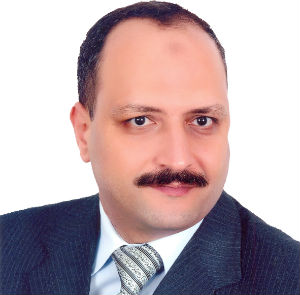 Seeking employment that allows me to grow professionally, while being able to utilize my skills for the betterment of the organization with the best use of my dedication, determination and resourcefulness. Jun 2003-May 2007&Sep 2014-PresentMay 2007-Aug 2014IT General Manager, Trade Agreements Sector, Ministry of  Trade and Industry, Egypt 
Company Industry: Government Job Role/Department: IT 
Responsibilities:  Managing the daily service operations to ensure quality services are provided, IT Support Planning.Technical advisor and Trainer on troubleshooting fault for pc and its peripherals, Technical and financial Study of suppliers offers.IS Services Manager, Hyperone, Egypt 
Company Industry: Retail Hyper Markets -   Job Role/Department: IS 

Working as a IS Services Manager Managing all information systems services in Hyperone, 10th of Ramadan City branch. Support over 300 personal computers with peripherals', 100 POS machines with its peripherals, barcode scales, and datacentre achieving an exceptional satisfaction.

Responsibilities: Managing the daily IS services to ensure quality services are providedMaintenance, IT Support Planning, and Training plans.Technical and financial Study of suppliers offersResponsible for the support of the entire infrastructure and the field services. Research, recommend and implement new technology.Directing, monitoring and coordinating, dep. processes, evaluations and plans, to guarantee standard running conditions and process productivity in accordance to daily/monthly production plans and schedule.Submitting monthly data of performance parameters to the upper management, along with proposals to eliminate bottlenecks in IS services.Auditing usage of spare parts, and accordingly placing orders to ensure continual operation with minimal idle stock.Evaluating supplier bids, to identify suppliers offering quality materials at budgeted rates.Managing Data Centre operation including configuring IBM San StorageKey SkillsIT Services (H/W, S/W, Network) & Data centre, management and support.Budgeting, Project Management, Team Management, and Training plans.AchievementsSuccessfully management projects of upgrade most of IS components (POS, PC’s, Scales, Servers, OS, Storage, and etc.)Project Management for Disaster recovery site projectShared in Establishment Hyperone 10th Ramadan branch regarding offer, installation, and operation all IS componentsNov 1995-Jun 2003IT supports Supervisor, CR&S, Egypt 
Company Industry: IT Services - Job Role/Department: Customer services 
Responsibilities: IT technical support.Feb 1994-Sep 1995IT supports Engineer, Alhamrani Universal - Saudi 
Company Industry: IT Banking Services - Job Role/Department: Customer services Responsibilities: Tech. support for automated teller & point of sales machines 198920162016B.Sc. of Electronics Engineering, Faculty of Electronics Engineering-Menofeiya Unv. Career Level:       Management (Over 15 y exp.)Notice Period to Work:       1 monthSkillSkill LevelYears of Exp.Last UsedManaging daily IT service operations & Training planTechnical and financial Study of suppliers offersExpertMore than 6 y1 month or lessImplementation of policies and regulations, Team Building, Leading & Motivational skillsExpertMore than 6 y1 month or lessCommunication & Interpersonal skills, Strong Analytical and Problem Solving SkillsExpertMore than 15 y1 month or lessAbility to work in Physically and Mentally Demanding env.ExpertMore than 15 y1 month or lessProject ManagementExpertMore than 6 y1 month or lessLanguageSkill LevelYears of ExperienceLast UsedArabic, EnglishExpertMore than 10 years1 month or lessMCP, MCSA, and MCSE from MicrosoftITIL Foundation certified2004     MCSA, MCSE, Information Systems & Support Decision.2006    Advanced English Proficiency, Management Skills2008     JD Edward Enterprise inventory Management foundation,  CNC Foundation Rel. 8.96, and system administration Rel. 8.96 – Oracle, 2012    VMware Ver5 - IT Valley2013     ITIL Foundation Training and                Certification, PMP-Self Studying.2014    IT for Management Online Course             from Harvard Business for Education2015     Training course in regional economic              cooperation to Arab countries,              Beijing-ChinaFujitsu “Addressing your IT Infrastructure needs” – Cairo 2011IBM Power Systems and Storage Event - Cairo 2012Oracle Day - Cairo 2013Gitex - Dubai 2011Microsoft “Keep your Business Moving” Event – Cairo 2013IT Transformation Forum “Accelerate the Future Today with Cisco, EMC and SAP” Cairo 2014